О внесении изменений в Закон Республики Саха (Якутия)«О территориальных избирательных комиссияхв Республике Саха (Якутия)»Статья 1Внести в Закон Республики Саха (Якутия) от 11 октября 2006 года 374-З № 761-III «О территориальных избирательных комиссиях в Республике Саха (Якутия)» следующие изменения:1) в статье 5:а) абзац второй части 4 признать утратившим силу;б) часть 5 признать утратившей силу;2) в части 3 статьи 7 слова «либо иную вышестоящую избирательную комиссию» исключить;3) в части 2 статьи 8 слова «в депутаты» исключить;4) статью 10 дополнить частями 5 и 6 следующего содержания:«5. Органы исполнительной власти Республики Саха (Якутия) в области социальной защиты и социальной поддержки инвалидов обязаны содействовать территориальным избирательным комиссиям в работе по обеспечению избирательных прав и права на участие в референдуме граждан Российской Федерации, являющихся инвалидами, с учетом имеющихся у них стойких расстройств функций организма, а также указанным гражданам в оказании необходимой помощи на основании соглашения, заключаемого между ними и Центральной избирательной комиссией Республики Саха (Якутия).6. В целях обеспечения реализации избирательных прав и права на участие в референдуме граждан Российской Федерации, а также оказания содействия территориальным избирательным комиссиям в реализации их полномочий может быть использована федеральная государственная информационная система «Единый портал государственных и муниципальных услуг (функций)».»;5) в статье 11:а) в части 11 слова «в течение месяца» заменить словами «в течение 30 дней»;б) дополнить частью 11.1 следующего содержания: «11.1. Если срок полномочий территориальной избирательной комиссии истекает               в период избирательной кампании, кампании референдума, формирование ее нового состава не производится до дня официального опубликования результатов выборов, референдума. Срок приема предложений по новому составу территориальной избирательной комиссии составляет не менее 30 дней и должен начинаться не ранее дня официального опубликования результатов выборов, референдума и оканчиваться не позднее чем через 60 дней со дня официального опубликования результатов выборов, референдума. Сформированная в новом составе территориальная избирательная комиссия собирается на свое первое заседание в десятидневный срок после дня окончания избирательной кампании, кампании референдума.»; в) в части 15 слова «общественных объединений» заменить словами «избирательных объединений, иных общественных объединений и субъектов выдвижения»;г) дополнить частью 15.1 следующего содержания: «15.1. Если Центральная избирательная комиссия Республики Саха (Якутия)                    не сформирует территориальную избирательную комиссию, состав данной избирательной комиссии назначается Центральной избирательной комиссией Российской Федерации 
с соблюдением требований, установленных Федеральным законом «Об основных гарантиях избирательных прав и права на участие в референдуме граждан Российской Федерации» и настоящим законом.»;д) в части 17 слова «в части 10» заменить словами «в части 11»;е) части 18–20 признать утратившими силу;6) статью 13 изложить в следующей редакции:«Статья 13. Полномочия территориальной избирательной комиссии1. Территориальная избирательная комиссия:1) осуществляет на соответствующей территории контроль за соблюдением избирательных прав и права на участие в референдуме граждан Российской Федерации;2) обеспечивает на соответствующей территории соблюдение нормативов технологического оборудования (кабины для голосования, ящики для голосования) для участковых комиссий;3) обеспечивает на соответствующей территории реализацию мероприятий, связанных с подготовкой и проведением выборов, референдумов, развитием избирательной системы в Российской Федерации, внедрением, эксплуатацией и развитием средств автоматизации, правовым обучением избирателей, профессиональной подготовкой членов комиссий и других организаторов выборов, референдумов;4) осуществляет на соответствующей территории меры по соблюдению единого порядка установления итогов голосования;5) распределяет выделенные ей из федерального бюджета, государственного бюджета Республики Саха (Якутия) средства на финансовое обеспечение подготовки и проведения выборов, референдума, контролирует целевое использование указанных средств;6) оказывает методическую, организационно-техническую помощь нижестоящим комиссиям;7) заслушивает сообщения органов исполнительной власти Республики Саха (Якутия) и органов местного самоуправления по вопросам, связанным с подготовкой и проведением выборов, референдума;8) рассматривает жалобы (заявления) на решения и действия (бездействие) нижестоящих комиссий и принимает по указанным жалобам (заявлениям) мотивированные решения;9) осуществляет взаимодействие с региональными отделениями политических партий, общественных объединений, сотрудничает с местными отделениями политических партий, общественными объединениями по вопросам участия в выборах, формирования избирательных комиссий муниципальных образований, окружных и участковых избирательных комиссий;10) осуществляет на соответствующей территории реализацию мер по повышению правовой культуры избирателей и иных участников избирательного процесса;11) проводит обучение членов территориальных избирательных комиссий, избирательных комиссий муниципальных образований, окружных и участковых избирательных комиссий; осуществляет организационно-методическую и аналитическую работу, подготовку методических пособий;12) обеспечивает взаимодействие с органами местного самоуправления, органами регистрационного учета граждан по формированию и актуализации баз данных о зарегистрированных избирателях, участниках референдума;13) устанавливает взаимодействие со средствами массовой информации в интересах широкого информирования избирателей;14) взаимодействует с органами местного самоуправления по подготовке к выборам депутатов представительного органа муниципального образования и выборных должностных лиц муниципального образования, разработке схемы избирательных округов;15) представляет отчеты об использовании средств соответствующих бюджетов, выделенных на обеспечение ее деятельности, проведение выборов и референдумов,                     в порядке, устанавливаемом федеральным законодательством;16) обеспечивает сохранность технического оснащения, технологического оборудования избирательных комиссий;17) обеспечивает сохранность избирательной документации, ее подготовку                        к передаче в архивные органы;18) проводит анализ прошедших избирательных кампаний, сбор и обработку статистических данных, связанных с выборами и референдумами;19) участвует в избирательных спорах, в том числе в судах;20) осуществляет иные полномочия в соответствии с федеральными законами, Конституцией (Основным законом) Республики Саха (Якутия), законами Республики Саха (Якутия), настоящим законом.»;7) в статье 16:а) в части 2 слова «, в том числе и территориальных избирательных комиссий, обладающих статусом юридического лица,» исключить;б) часть 3 признать утратившей силу;в) в части 5 слова «, за исключением денежного содержания работающих на постоянной (штатной) основе членов территориальной избирательной комиссии и работников ее аппарата» исключить;8) в статье 17:а) в наименовании слова «со статусом юридического лица» исключить;б) в части 1 слова «, действующие на постоянной основе и являющиеся юридическими лицами,» в соответствующем падеже исключить;9) в статье 18:а) в части 1:пункт 1 изложить в следующей редакции:«1) лица, не имеющие гражданства Российской Федерации, а также граждане Российской Федерации, имеющие гражданство иностранного государства либо вид на жительство или иной документ, подтверждающий право на постоянное проживание гражданина Российской Федерации на территории иностранного государства;»;в пункте 5 слова «Глава Республики Саха (Якутия),» исключить;в пункте 13 слова «в течение одного года со дня вступления в законную силу решения (постановления) суда о назначении административного наказания» заменить словами «до окончания срока, в течение которого лицо считается подвергнутым административному наказанию»;б) части 1.1 и 1.2 признать утратившими силу;10) статью 18.1 дополнить частью 5 следующего содержания:«5. Председатель территориальной избирательной комиссии, работающий 
в комиссии на постоянной (штатной) основе, замещает государственную должность Республики Саха (Якутия). Указанное лицо не может замещать другие должности 
в органах государственной власти, государственных органах, органах местного самоуправления, заниматься предпринимательской и другой оплачиваемой деятельностью, кроме преподавательской, научной и иной творческой деятельности. При этом преподавательская, научная и иная творческая деятельность не может финансироваться исключительно за счет средств иностранных государств, международных и иностранных организаций, иностранных граждан и лиц без гражданства, если иное не предусмотрено международным договором Российской Федерации или законодательством Российской Федерации.»;11) в статье 19:а) дополнить частью 1.2 следующего содержания:«1.2. Полномочия члена территориальной избирательной комиссии с правом решающего голоса прекращаются немедленно в случае:1) утраты членом территориальной избирательной комиссии гражданства Российской Федерации, приобретения им гражданства иностранного государства либо получения им вида на жительство или иного документа, подтверждающего право на постоянное проживание гражданина Российской Федерации на территории иностранного государства;2) вступления в законную силу в отношении члена территориальной избирательной комиссии обвинительного приговора суда либо решения (постановления) суда                                 о назначении административного наказания за нарушение законодательства о выборах                  и референдумах;3) признания члена территориальной избирательной комиссии решением суда, вступившим в законную силу, недееспособным, ограниченно дееспособным, безвестно отсутствующим или умершим;4) смерти члена территориальной избирательной комиссии;5) признания члена территориальной избирательной комиссии решением суда, вступившим в законную силу, на основании заявления соответствующей избирательной комиссии систематически не выполняющим свои обязанности;6) вступления в законную силу решения суда о расформировании территориальной избирательной комиссии в соответствии со статьей 31 Федерального закона «Об основных гарантиях избирательных прав и права на участие в референдуме граждан Российской Федерации».»;б) в части 4 слова «в частях 1, 1.1 и 2» заменить словами «в частях 1, 1.1 и 1.2»;12) в части 2 статьи 21 слова «со статусом юридического лица» исключить;13) в статье 22:а) часть 1 дополнить абзацем следующего содержания:«В случае осуществления территориальными избирательными комиссиями полномочий комиссий референдума в их состав могут быть назначены члены с правом совещательного голоса в соответствии с нормами Федерального закона «Об основных гарантиях избирательных прав и права на участие в референдуме граждан Российской Федерации».»;б) в части 2 слова «Глава Республики Саха (Якутия),» исключить;в) в части 3 слова «с частью 5.1 статьи 82» заменить словами «со статьей 82»;г) в части 5 слова «с частью 5.1 статьи 82» заменить словами «со статьей 82»;14) в статье 23:а) часть 2 дополнить пунктом 8 следующего содержания: «8) осуществлять иные полномочия в соответствии с действующим законодательством.»;б) часть 3 дополнить пунктом 4 следующего содержания:«4) выполнять иные обязанности в соответствии с действующим законодательством.»;15) в статье 25:а) часть 1 изложить в следующей редакции:«1. На всех заседаниях территориальной избирательной комиссии, а также при подсчете голосов избирателей, участников референдума и осуществлении территориальной избирательной комиссией работы со списками избирателей, участников референдума, с бюллетенями, протоколами об итогах голосования и со сводными таблицами вправе присутствовать члены вышестоящих комиссий и работники 
их аппаратов, кандидат, зарегистрированный данной либо вышестоящей комиссией, либо его уполномоченный представитель по финансовым вопросам или доверенное лицо, уполномоченный представитель или доверенное лицо избирательного объединения, список кандидатов которого зарегистрирован данной либо вышестоящей комиссией, или кандидат из указанного списка, член или уполномоченный представитель инициативной группы по проведению референдума. На заседании территориальной избирательной комиссии, на котором будет рассматриваться вопрос о регистрации кандидата, списка кандидатов, вправе присутствовать соответственно выдвинутый кандидат либо его уполномоченный представитель по финансовым вопросам, уполномоченный представитель избирательного объединения. Для присутствия на заседаниях территориальной избирательной комиссии и при осуществлении ею работы с указанными избирательными документами, документами, связанными с подготовкой и проведением референдума, указанным лицам не требуется дополнительное разрешение. Территориальная избирательная комиссия обязана обеспечить оповещение и возможность свободного доступа указанных лиц на свои заседания и в помещение, в котором проводится подсчет голосов избирателей, участников референдума, осуществляется работа с указанными избирательными документами, документами, связанными 
с подготовкой и проведением референдума.»;б) дополнить частями 1.1 и 1.2 следующего содержания:«1.1. На всех заседаниях территориальной избирательной комиссии и при осуществлении ею работы с документами, указанными в части 1 настоящей статьи, вправе присутствовать представители средств массовой информации, за исключением случая, предусмотренного частью 1.2 настоящей статьи.1.2. На заседаниях территориальной избирательной комиссии при установлении 
ею итогов голосования, определении результатов выборов, референдума, а также при подсчете голосов избирателей, участников референдума вправе присутствовать представители средств массовой информации, работающие в редакциях средств массовой информации на основании заключенного не менее чем за два месяца до дня официального опубликования (публикации) решения о назначении выборов, референдума трудового или возмездного гражданско-правового договора, аккредитованные в соответствии 
с Федеральным законом «Об основных гарантиях избирательных прав и права на участие в референдуме граждан Российской Федерации».».Статья 2Настоящий Закон вступает в силу по истечении десяти дней после дня его официального опубликования.Глава Республики Саха (Якутия) 						А.НИКОЛАЕВг.Якутск, 21 ноября 2019 года            2197- З № 305-VI                                               З А К О НРЕСПУБЛИКИ САХА (ЯКУТИЯ)  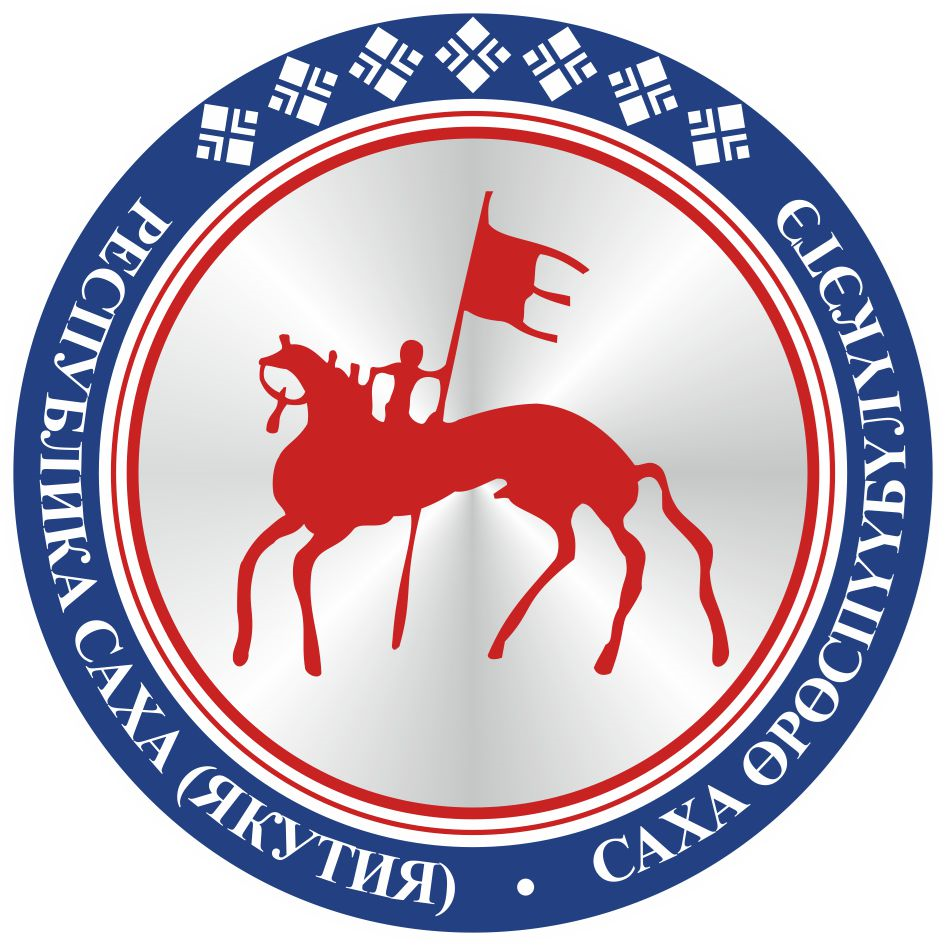                                       САХА ЈРЈСПҐҐБҐЛҐКЭТИНС О К У О Н А                                       